こちらの申請書に必要事項をご記入のうえ、事務局までメールかＦＡＸでご提出ください。申請書の項目は必ず全てご記入ください。内容に不備がある場合、申請を受理出来ないこともございますのでご注意ください。申請書提出先　 スマート農業共同体事務局　鈴木宛　  ▶FAX送付先　011-801-2183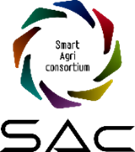 　  ▶ﾒｰﾙ送信先  t.suzuki@sun-green.co.jp提出期限　 二次募集締切2024年5月31日（金）SAcモニター支援制度申請書SAcモニター支援制度申請書記入日令和６年　　　月　　　日ふりがなご氏名※法人名や農場名がお有りの場合は、あわせてご記入をお願いしますご住所〒年齢□２０代　　□３０代　　□４０代　　□５０代　　□６０代以上電話番号FAX番号ﾒｰﾙｱﾄﾞﾚｽ使用を希望する製品・サービスの名称希望する使用量(台数)作付概況(例：水稲20ha、小麦10ha、大豆10ha)